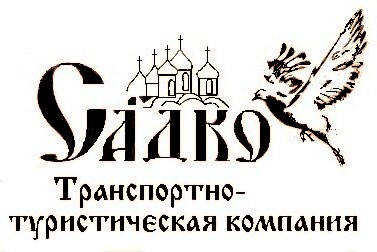 РАСПИСАНИЕ ДВИЖЕНИЯ АВТОБУСОВ МАРШРУТ № 107 Чудово – Селищи – ВяжищиС 01.08.2020 г.Примечание: движение автобуса осуществляется по средамСправки по тел. Диспетчер ТТК «САДКО» +7 953 905 22 22 			Остановочный пункт Чудово 8 816 65 54781ООО «ТТК «Садко»   www.ttkSadko.ruРАЗВОЗКА И ДОСТАВКА СОТРУДНИКОВ КОМПАНИЙ!!! 
С НАМИ БЫСТРО, УДОБНО, ВСЕГДА ВОВРЕМЯ И БЕЗОПАСНО!!! 

Заключаем договора с организациями на перевозку сотрудников индивидуальным транспортом. На работу, с работы, срочные командировки. Тел. 89539098899 Дни следованияРасписание движения из конечных пунктовРасписание движения из конечных пунктовРасписание движения из конечных пунктовДни следованияоп ЧУДОВОСЕЛИЩИВЯЖИЩИСРЕДА7:00 (3) 12:40 (3)8:2514:058:00 (3)13:40 (3)